5087P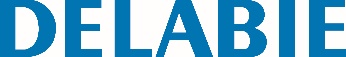 Barra de apoio angular 135° Inox brilhante, 400 x 400 mm, Ø 25Referência: 5087P Informação para prescriçãoBarra de apoio curva a 135° Ø 25, para PMR.Utilização como barra de apoio (parte horizontal) ou de elevação (parte a 135°) para WC, duche ou banheira.Utilização tanto à esquerda como à direita.Dimensões : 400 x 400 mm. Tubo Inox 304 bacteriostático.Acabamento Inox polido brilhante UltraPolish, superfície sem porosidades e homogénea facilitando a manutenção e higiene.Ligação do pater ao tubo por cordão de soldadura de segurança invisível (procedimento exclusivo “ArN-Securit”).Espaço entre a barra e a parede de 40 mm : espaço mínimo que interdita a passagem do ante-braço por forma a evitar os riscos de fratura em caso de queda.3 pontos de fixação permitem o bloqueio do pulso e fácil instalação.Fixações invisíveis por pater 3 furos, Inox 304, Ø 72.Patéres e oculta fixações em Inox 304.Fornecido com parafusos Inox para parede de betão.Testado com mais de 200 kg. Peso máximo do utilizador recomendado: 115 kg.Garantia da barra 10 anos. Marcação CE.